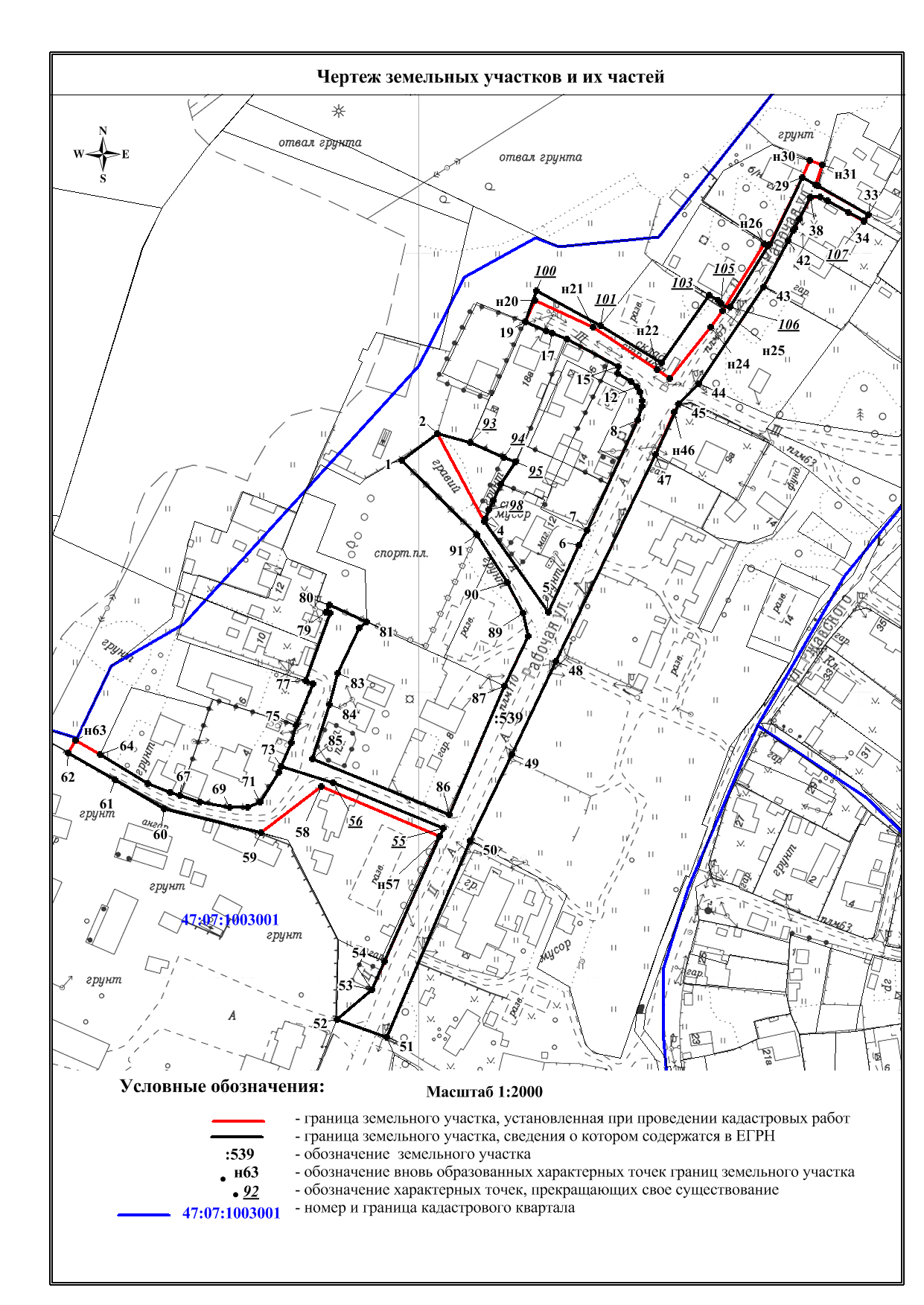 Утвержденапостановлением администрацииЗаневского городского поселения Всеволожского муниципального района Ленинградской областиот 06.09.2023 № 779Утвержденапостановлением администрацииЗаневского городского поселения Всеволожского муниципального района Ленинградской областиот 06.09.2023 № 779Схема расположения земельного участка или земельных участков на кадастровом плане территорииСхема расположения земельного участка или земельных участков на кадастровом плане территорииСхема расположения земельного участка или земельных участков на кадастровом плане территорииСхема расположения земельного участка или земельных участков на кадастровом плане территорииКадастровый номер земельного участка Кадастровый номер земельного участка 47:07:1003001:53947:07:1003001:539Площадь земельного участкаПлощадь земельного участка10348 м210348 м2Обозначение характерныхточек границыКоординаты,м, МСК-47 зона 2Координаты,м, МСК-47 зона 2Координаты,м, МСК-47 зона 2Обозначение характерныхточек границыXXY1437350.45437350.452230955.982437362.44437362.442230972.414437322.07437322.072230992.965437280.31437280.312231021.676437310.51437310.512231035.987437317.24437317.242231039.828437367.04437367.042231063.379437373.62437373.622231065.7610437375.95437375.952231065.7811437379.98437379.982231064.7812437382.42437382.422231063.4913437384.69437384.692231060.6214437388.57437388.572231054.5615437391.69437391.692231054.9016437404.65437404.652231031.7017437407.35437407.352231025.2018437408.48437408.482231022.4519437412.63437412.632231012.98н20437422.38437422.382231017.44н21437409.69437409.692231043.94н22437390.07437390.072231072.50н23437385.97437385.972231078.49н24437409.00437409.002231097.38н25437416.49437416.492231102.88н26437446.72437446.722231122.2227437445.51437445.512231124.0928437446.30437446.302231124.7129437476.63437476.632231139.88н30437484.30437484.302231143.59н31437482.17437482.172231149.02н32437473.12437473.122231145.9933437458.99437458.992231169.7034437456.06437456.062231167.8935437460.40437460.402231160.7136437465.73437465.732231151.1737437467.61437467.612231147.8038437467.44437467.442231143.5039437457.41437457.412231138.2340437453.56437453.562231136.2441437452.59437452.592231135.7042437447.91437447.912231133.2543437426.92437426.922231121.5044437383.37437383.372231091.6345437374.25437374.252231082.31н46437370.51437370.512231080.0147437351.24437351.242231071.2448437257.88437257.882231024.7349437215.88437215.882231003.9150437176.77437176.772230984.4951437087.82437087.822230945.2552437096.36437096.362230922.8053437109.61437109.612230938.9454437122.36437122.362230944.78н57437179.07437179.072230970.8458437202.43437202.432230917.2059437181.65437181.652230889.3660437193.41437193.412230845.5461437206.65437206.652230823.4062437219.33437219.332230802.28н63437224.97437224.972230805.6264437218.49437218.492230816.6065437204.81437204.812230838.0566437200.63437200.632230848.2067437199.15437199.152230852.6368437196.24437196.242230861.7169437193.39437193.392230875.2770437193.49437193.492230883.5371437195.78437195.782230889.1872437209.14437209.142230897.8073437211.75437211.752230899.0174437222.54437222.542230903.9175437230.35437230.352230905.9776437249.30437249.302230914.0677437250.63437250.632230910.5478437281.16437281.162230922.3379437281.78437281.782230920.4480437284.94437284.942230921.8781437276.92437276.922230938.8882437274.42437274.422230935.5383437253.74437253.742230925.4784437239.58437239.582230921.4785437214.87437214.872230913.3286437188.80437188.802230975.1787437247.04437247.042231001.2288437269.62437269.622231012.2589437280.19437280.192231010.0190437294.20437294.202231003.0591437315.90437315.902230989.551437350.45437350.452230955.98